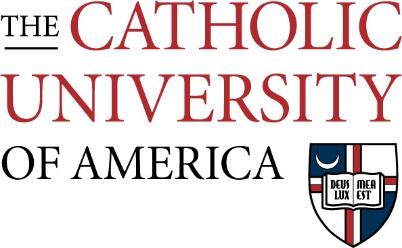 International Student I-20 Request Form – Intensive EnglishPlease complete this application and return it to Intensive English Program (McMahon Hall 109, The Catholic University of America).  Once Intensive English Program has accepted you into their program, they will forward this request and a copy of your application for the IEP program will forward it to International Student and Scholar Services who will prepare documents you will need for your visa application.   PART A: REQUIRED PERSONAL AND ACADEMIC INFORMATIONI-20 will not be issued without these required attachments:[   ]  Copy of passport[   ]  Financial documentation establishing your ability to cover the costs of this program[   ]  Immunization record (not needed for summer study)PART B: FINANCIAL SUPPORTPlease return the completed forms to:Sister Margaret Andrew BakerDirector, Intensive English ProgramThe Catholic University of America620 Michigan Ave., McMahon Hall 109Washington DC, 20064U.S.A.Tel.: (202) 319-5229Email: bakermar@cua.eduName as it appears on the passport:Family Name:______________________________  Given Name:_______________________________Middle Name:______________________________  Date of Birth (month/day/year):_____/_____/_____[ ] Male   [ ] FemaleName as it appears on the passport:Family Name:______________________________  Given Name:_______________________________Middle Name:______________________________  Date of Birth (month/day/year):_____/_____/_____[ ] Male   [ ] FemaleCity of Birth:Country of Birth:Country of Citizenship:Country of Citizenship:Country of Legal Permanent Residence:Country of Legal Permanent Residence:Position/occupation in home country: Position/occupation in home country: Permanent Address in Home country:Telephone:                                                            		Permanent Address in Home country:Telephone:                                                            		Current Address:	Good until (month/day/year):____/____/____	Fax # ___________________________Telephone:					E-mail:Current Address:	Good until (month/day/year):____/____/____	Fax # ___________________________Telephone:					E-mail:Are you currently in the U.S.?	[  ]	No, I will apply for an F-1 visa at the following U.S. consulate:	[  ]	Yes, I currently hold the following immigration status: _____________________Dependents*Do you have any dependents who will join you in the U.S.?	[   ] No	[   ] Yes.  (Please complete the Dependent information page on page 3)You will be responsible for covering the cost of tuition, books, room and board, and any incidental expenses which are estimated to be:*Please note an F-1 student bring a spouse on a F-2 visa will need to show an additional $6000 and for each child an additional $4000. Please attach documentation that you have the financial resources to cover these costs. (See Part B)HEALTH INSURANCE REQUIREMENTAll F-1 nonimmigrants must maintain health insurance that is valid throughout their period of stay in F-1 status. Please visit The Catholic University of America’s student insurance website to see health insurance coverage requirements: http://studentinsurance.cua.eduThe Catholic University of America will enroll students in the University’s Student Health Plan unless the student chooses to waive enrollment in the University plan and provides a copy of their insurance plan.  Please indicate your preliminary intention regarding insurance options:Signature of International Student:                                     			Date:APPROVAL BY INTENSIVE ENGLISH PROGRAM AT CUAThe above named student has been accepted into the Intensive English Program at The Catholic University of America.Program Start Date: _____________________    Estimated end date: _____________________________Dependent InformationEach family member who will join you in the U.S. in F-2 status must have a Form I-20 immigration document issued in his/her own name.  Please use this page to provide the information needed to prepare these documents.First Dependent:Family Name: _____________________________           Date of Birth (mm/dd/yyyy): _______________First Name:    _____________________________            Gender:    [   ]  Male       [     ]  FemaleMiddle Name: _____________________________          Relationship to you:  [  ]  Spouse   [   ]  ChildCity of Birth: _____________________________            Country of Birth: _________________________Country of Citizenship: __________________________________________________________________Country of legal residency: _______________________________________________________________Second Dependent:Family Name: _____________________________           Date of Birth (mm/dd/yyyy): _______________First Name:    _____________________________            Gender:    [   ]  Male       [     ]  FemaleMiddle Name: _____________________________          Relationship to you:  [  ]  Spouse   [   ]  ChildCity of Birth: _____________________________            Country of Birth: _________________________Country of Citizenship: __________________________________________________________________Country of legal residency: _______________________________________________________________Third Dependent:Family Name: _____________________________           Date of Birth (mm/dd/yyyy): _______________First Name:    _____________________________            Gender:    [   ]  Male       [     ]  FemaleMiddle Name: _____________________________          Relationship to you:  [  ]  Spouse   [   ]  ChildCity of Birth: _____________________________            Country of Birth: _________________________Country of Citizenship: __________________________________________________________________Country of legal residency: _______________________________________________________________Fourth Dependent:Family Name: _____________________________           Date of Birth (mm/dd/yyyy): _______________First Name:    _____________________________            Gender:    [   ]  Male       [     ]  FemaleMiddle Name: _____________________________          Relationship to you:  [  ]  Spouse   [   ]  ChildCity of Birth: _____________________________            Country of Birth: _________________________Country of Citizenship: __________________________________________________________________Country of legal residency: _______________________________________________________________Fifth Dependent:Family Name: _____________________________           Date of Birth (mm/dd/yyyy): _______________First Name:    _____________________________            Gender:    [   ]  Male       [     ]  FemaleMiddle Name: _____________________________          Relationship to you:  [  ]  Spouse   [   ]  ChildCity of Birth: _____________________________            Country of Birth: _________________________Country of Citizenship: __________________________________________________________________Country of legal residency: _______________________________________________________________Federal and University regulations require that a F-1 student submit evidence of the ability to cover the expenses associated with his or her stay in the U.S.  Therefore you must establish that you have the financial resources to cover your tuition and living expenses during your stay at CUA.  Funding provided by CUA:[] a. $____	per  semester	(list any scholarships awarded to you by CUA)To cover your personal expenses, please indicate the type of funding you will receive and provide documentation, in English, of funding available to you.  Amounts must total $45,268- the minimum estimated cost of living + tuition per one academic year. [ ] b. $___________	per _____	Personal or Family Funds.  (Obtain certification of funds from bank and attach copies of two most recent bank statements.  If parents are providing support, they must sign the certification below. See instructions below.)[ ] c. $___________	per _____ 	Other sponsor (They must complete the certification below)[ ] d. $___________	per _____	Government funding  (Please attach copy of letter of award)[ ] e. $___________	per _____	All other organizations (name:______________________________)Certification of Financial Sponsor (if applicable)I, _____________________________________________(name of parent or other sponsor), intend to financially support the exchange student listed on this application and am making available $_____________________________ for this purpose.  Signature of sponsor: _________________________________________________Date: ______________Name of Financial Sponsor: ______________________________________________________________Relationship to Student: _________________________________________________________________Address of financial sponsor:  _____________________________________________________________Telephone: _______________________________________ Email: ______________________________Certification of StudentI certify that the information contained in this application is correct and accurate to the best of my knowledge.  Additionally, the total amount of money indicated above is available to support me during my studies at The Catholic University of America.  I shall notify The Catholic University of America promptly of any changes in my financial circumstances.Signature of Student:                                                                                     Date:THE FOLLOWING VERIFICATION OF FUNDS IS REQUIRED OF ALL INTERNATIONAL STUDENTS:        *Copies of the two most recent bank account statements from that person who is           providing the funding        *Bank Certification Letter: Please see suggested format below Bank Certification LetterIn conjunction with copies of the two most recent bank statements, establishes the financial resources available to the sponsor/cosponsor to cover the expenses of the exchange student.  The bank letter should be certified or notarized and take the following format:To Whom it May Concern:This letter certifies that [NAME OF SPONSOR] has held an account with this bank since [DATE OF OPENING OF ACCOUNT].  This account has an average balance of [AMOUNT OF AVERAGE BALANCE].  The current balance on the account is [AMOUNT OF BALANCE].These funds are available for drawing.Should there be any question regarding this certification of funds, please contact the bank at [PHONE # OR EMAIL]Sincerely,Bank official